ALLEGATO al C.U. N. 10 del   7  ottobre  2021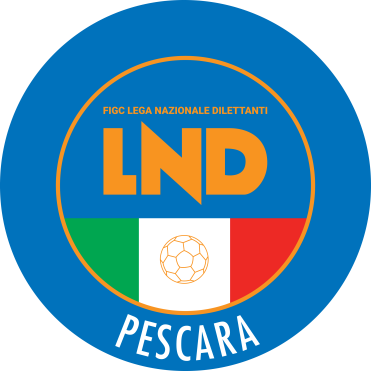 CALENDARIO :CAMPIONATO PROVINCIALE UNDER 17STAGIONE SPORTIVA 2021/2022     N.B. GLI ALLEGATI IN OGGETTO FANNO PARTE INTEGRANTE DEL C.U.N.10 DEL 7 ottobre 2021IL PRESENTE CALENDARIO E’ DI PROPRIETA' RISERVATA DEL COMITATO REGIONALE ABRUZZO, PER LA SUA	     RIPRODUZIONE, A QUALSIASI TITOLO, E' NECESSARIA L'AUTORIZZAZIONE PREVENTIVA DEL COMITATO STESSO * DELEGAZIONE          *                                                                                                               F. I. G. C. - LEGA NAZIONALE DILETTANTI * PESCARA              *                                                   ************************************************************************                                                   *                                                                      *                                                   *   ALLIEVI UNDER 17 PROVINC.-PE-        GIRONE:   A                   *                                                   *                                                                      *                                                   ************************************************************************.--------------------------------------------------------------.   .--------------------------------------------------------------.   .--------------------------------------------------------------.| ANDATA: 10/10/21 |                       | RITORNO:  6/02/22 |   | ANDATA: 14/11/21 |                       | RITORNO: 20/03/22 |   | ANDATA: 19/12/21 |                       | RITORNO:  1/05/22 || ORE...: 10:30    |   1  G I O R N A T A  | ORE....: 10:30    |   | ORE...: 10:30    |  6  G I O R N A T A   | ORE....: 10:30    |   | ORE...: 10:30    |  11  G I O R N A T A  | ORE....: 10:30    ||--------------------------------------------------------------|   |--------------------------------------------------------------|   |--------------------------------------------------------------|| ASS.CALCIO REAL SCAFA        -  D ANNUNZIO PESCARA           |   |  CANTERA ADRIATICA PESCARA    -  PRO TIRINO CALCIO PESCARA   |   | ACCADEMIA BIANCAZZURRA       -  CANTERA ADRIATICA PESCARA    || CANTERA ADRIATICA PESCARA    -  OLIMPIA POPOLI               |   |  CEPAGATTI                    -  2000 CALCIO MONTESILVANO    |   | CASTELLAMARE PESCARA NORD    -  SPOLTORE CALCIO S.R.L.SD     || CITERIUS SAN VALENTINO       -  CASTELLAMARE PESCARA NORD    |   |  D ANNUNZIO PESCARA           -  CASTELLAMARE PESCARA NORD   |   | CITERIUS SAN VALENTINO       -  ASS.CALCIO REAL SCAFA        || DURINI PESCARA 1989          -  CEPAGATTI                    |   |  MANOPPELLO ARABONA           -  ACCADEMIA BIANCAZZURRA      |   | D ANNUNZIO PESCARA           -  SPORT MONTESILVANO 1926      || PENNE 1920 S.R.L.            -  ACCADEMIA BIANCAZZURRA       |   |  OLIMPIA POPOLI               -  PENNE 1920 S.R.L.           |   | MANOPPELLO ARABONA           -  OLIMPIA POPOLI               || PRO TIRINO CALCIO PESCARA    -  MANOPPELLO ARABONA           |   |  SPOLTORE CALCIO S.R.L.SD     -  ASS.CALCIO REAL SCAFA       |   | PENNE 1920 S.R.L.            -  PRO TIRINO CALCIO PESCARA    || SPOLTORE CALCIO S.R.L.SD     -  SPORT MONTESILVANO 1926      |   |  SPORT MONTESILVANO 1926      -  CITERIUS SAN VALENTINO      |   |      Riposa................  -  CEPAGATTI                    ||      Riposa................  -  2000 CALCIO MONTESILVANO     |   |       Riposa................  -  DURINI PESCARA 1989         |   | 2000 CALCIO MONTESILVANO     -  DURINI PESCARA 1989          |.--------------------------------------------------------------.   .--------------------------------------------------------------.   .--------------------------------------------------------------.| ANDATA: 17/10/21 |                       | RITORNO: 13/02/22 |   | ANDATA: 21/11/21 |                       | RITORNO: 27/03/22 |   | ANDATA:  9/01/22 |                       | RITORNO:  8/05/22 || ORE...: 10:30    |   2  G I O R N A T A  | ORE....: 10:30    |   | ORE...: 10:30    |  7  G I O R N A T A   | ORE....: 10:30    |   | ORE...: 10:30    |  12  G I O R N A T A  | ORE....: 10:30    ||--------------------------------------------------------------|   |--------------------------------------------------------------|   |--------------------------------------------------------------|| ACCADEMIA BIANCAZZURRA       -  2000 CALCIO MONTESILVANO     |   |  ACCADEMIA BIANCAZZURRA       -  CEPAGATTI                   |   | ASS.CALCIO REAL SCAFA        -  PENNE 1920 S.R.L.            || CASTELLAMARE PESCARA NORD    -  PENNE 1920 S.R.L.            |   |  ASS.CALCIO REAL SCAFA        -  CANTERA ADRIATICA PESCARA   |   | CANTERA ADRIATICA PESCARA    -  CASTELLAMARE PESCARA NORD    || CEPAGATTI                    -  PRO TIRINO CALCIO PESCARA    |   |  CASTELLAMARE PESCARA NORD    -  MANOPPELLO ARABONA          |   | DURINI PESCARA 1989          -  ACCADEMIA BIANCAZZURRA       || D ANNUNZIO PESCARA           -  CITERIUS SAN VALENTINO       |   |  CITERIUS SAN VALENTINO       -  SPOLTORE CALCIO S.R.L.SD    |   | OLIMPIA POPOLI               -  CEPAGATTI                    || MANOPPELLO ARABONA           -  ASS.CALCIO REAL SCAFA        |   |  PENNE 1920 S.R.L.            -  SPORT MONTESILVANO 1926     |   | PRO TIRINO CALCIO PESCARA    -  2000 CALCIO MONTESILVANO     || OLIMPIA POPOLI               -  DURINI PESCARA 1989          |   |  PRO TIRINO CALCIO PESCARA    -  DURINI PESCARA 1989         |   | SPOLTORE CALCIO S.R.L.SD     -  D ANNUNZIO PESCARA           || SPORT MONTESILVANO 1926      -  CANTERA ADRIATICA PESCARA    |   |       Riposa................  -  D ANNUNZIO PESCARA          |   | SPORT MONTESILVANO 1926      -  MANOPPELLO ARABONA           ||      Riposa................  -  SPOLTORE CALCIO S.R.L.SD     |   |  2000 CALCIO MONTESILVANO     -  OLIMPIA POPOLI              |   |      Riposa................  -  CITERIUS SAN VALENTINO       |.--------------------------------------------------------------.   .--------------------------------------------------------------.   .--------------------------------------------------------------.| ANDATA: 24/10/21 |                       | RITORNO: 20/02/22 |   | ANDATA: 28/11/21 |                       | RITORNO:  3/04/22 |   | ANDATA: 16/01/22 |                       | RITORNO: 15/05/22 || ORE...: 10:30    |   3  G I O R N A T A  | ORE....: 10:30    |   | ORE...: 10:30    |  8  G I O R N A T A   | ORE....: 10:30    |   | ORE...: 10:30    |  13  G I O R N A T A  | ORE....: 10:30    ||--------------------------------------------------------------|   |--------------------------------------------------------------|   |--------------------------------------------------------------|| ASS.CALCIO REAL SCAFA        -  CEPAGATTI                    |   |  CANTERA ADRIATICA PESCARA    -  CITERIUS SAN VALENTINO      |   | ACCADEMIA BIANCAZZURRA       -  PRO TIRINO CALCIO PESCARA    || CANTERA ADRIATICA PESCARA    -  SPOLTORE CALCIO S.R.L.SD     |   |  CEPAGATTI                    -  CASTELLAMARE PESCARA NORD   |   | CASTELLAMARE PESCARA NORD    -  DURINI PESCARA 1989          || CITERIUS SAN VALENTINO       -  MANOPPELLO ARABONA           |   |  DURINI PESCARA 1989          -  ASS.CALCIO REAL SCAFA       |   | CEPAGATTI                    -  SPORT MONTESILVANO 1926      || DURINI PESCARA 1989          -  SPORT MONTESILVANO 1926      |   |  MANOPPELLO ARABONA           -  D ANNUNZIO PESCARA          |   | D ANNUNZIO PESCARA           -  CANTERA ADRIATICA PESCARA    || PENNE 1920 S.R.L.            -  D ANNUNZIO PESCARA           |   |  OLIMPIA POPOLI               -  ACCADEMIA BIANCAZZURRA      |   | MANOPPELLO ARABONA           -  SPOLTORE CALCIO S.R.L.SD     || PRO TIRINO CALCIO PESCARA    -  OLIMPIA POPOLI               |   |  SPOLTORE CALCIO S.R.L.SD     -  PENNE 1920 S.R.L.           |   | PENNE 1920 S.R.L.            -  CITERIUS SAN VALENTINO       ||      Riposa................  -  ACCADEMIA BIANCAZZURRA       |   |  SPORT MONTESILVANO 1926      -  2000 CALCIO MONTESILVANO    |   |      Riposa................  -  OLIMPIA POPOLI               || 2000 CALCIO MONTESILVANO     -  CASTELLAMARE PESCARA NORD    |   |       Riposa................  -  PRO TIRINO CALCIO PESCARA   |   | 2000 CALCIO MONTESILVANO     -  ASS.CALCIO REAL SCAFA        |.--------------------------------------------------------------.   .--------------------------------------------------------------.   .--------------------------------------------------------------.| ANDATA: 31/10/21 |                       | RITORNO:  6/03/22 |   | ANDATA:  5/12/21 |                       | RITORNO: 10/04/22 |   | ANDATA: 23/01/22 |                       | RITORNO: 22/05/22 || ORE...: 10:30    |   4  G I O R N A T A  | ORE....: 10:30    |   | ORE...: 10:30    |  9  G I O R N A T A   | ORE....: 10:30    |   | ORE...: 10:30    |  14  G I O R N A T A  | ORE....: 10:30    ||--------------------------------------------------------------|   |--------------------------------------------------------------|   |--------------------------------------------------------------|| CASTELLAMARE PESCARA NORD    -  ACCADEMIA BIANCAZZURRA       |   |  ACCADEMIA BIANCAZZURRA       -  SPORT MONTESILVANO 1926     |   | ASS.CALCIO REAL SCAFA        -  ACCADEMIA BIANCAZZURRA       || CEPAGATTI                    -  CITERIUS SAN VALENTINO       |   |  ASS.CALCIO REAL SCAFA        -  PRO TIRINO CALCIO PESCARA   |   | CANTERA ADRIATICA PESCARA    -  MANOPPELLO ARABONA           || D ANNUNZIO PESCARA           -  2000 CALCIO MONTESILVANO     |   |  CASTELLAMARE PESCARA NORD    -  OLIMPIA POPOLI              |   | CITERIUS SAN VALENTINO       -  2000 CALCIO MONTESILVANO     || MANOPPELLO ARABONA           -  PENNE 1920 S.R.L.            |   |  CITERIUS SAN VALENTINO       -  DURINI PESCARA 1989         |   | DURINI PESCARA 1989          -  D ANNUNZIO PESCARA           || OLIMPIA POPOLI               -  ASS.CALCIO REAL SCAFA        |   |  D ANNUNZIO PESCARA           -  CEPAGATTI                   |   | PRO TIRINO CALCIO PESCARA    -  CASTELLAMARE PESCARA NORD    || SPOLTORE CALCIO S.R.L.SD     -  DURINI PESCARA 1989          |   |  PENNE 1920 S.R.L.            -  CANTERA ADRIATICA PESCARA   |   | SPOLTORE CALCIO S.R.L.SD     -  CEPAGATTI                    || SPORT MONTESILVANO 1926      -  PRO TIRINO CALCIO PESCARA    |   |       Riposa................  -  MANOPPELLO ARABONA          |   | SPORT MONTESILVANO 1926      -  OLIMPIA POPOLI               ||      Riposa................  -  CANTERA ADRIATICA PESCARA    |   |  2000 CALCIO MONTESILVANO     -  SPOLTORE CALCIO S.R.L.SD    |   |      Riposa................  -  PENNE 1920 S.R.L.            |.--------------------------------------------------------------.   .--------------------------------------------------------------.   .--------------------------------------------------------------.| ANDATA:  7/11/21 |                       | RITORNO: 13/03/22 |   | ANDATA: 12/12/21 |                       | RITORNO: 24/04/22 |   | ANDATA: 30/01/22 |                       | RITORNO: 29/05/22 || ORE...: 10:30    |   5  G I O R N A T A  | ORE....: 10:30    |   | ORE...: 10:30    | 10  G I O R N A T A   | ORE....: 10:30    |   | ORE...: 10:30    |  15  G I O R N A T A  | ORE....: 10:30    ||--------------------------------------------------------------|   |--------------------------------------------------------------|   |--------------------------------------------------------------|| ACCADEMIA BIANCAZZURRA       -  D ANNUNZIO PESCARA           |   |  CANTERA ADRIATICA PESCARA    -  2000 CALCIO MONTESILVANO    |   | ACCADEMIA BIANCAZZURRA       -  CITERIUS SAN VALENTINO       || ASS.CALCIO REAL SCAFA        -  SPORT MONTESILVANO 1926      |   |  CEPAGATTI                    -  MANOPPELLO ARABONA          |   | CASTELLAMARE PESCARA NORD    -  ASS.CALCIO REAL SCAFA        || CITERIUS SAN VALENTINO       -  OLIMPIA POPOLI               |   |  DURINI PESCARA 1989          -  PENNE 1920 S.R.L.           |   | CEPAGATTI                    -  CANTERA ADRIATICA PESCARA    || DURINI PESCARA 1989          -  CANTERA ADRIATICA PESCARA    |   |  OLIMPIA POPOLI               -  D ANNUNZIO PESCARA          |   | D ANNUNZIO PESCARA           -  PRO TIRINO CALCIO PESCARA    || PENNE 1920 S.R.L.            -  CEPAGATTI                    |   |  PRO TIRINO CALCIO PESCARA    -  CITERIUS SAN VALENTINO      |   | MANOPPELLO ARABONA           -  DURINI PESCARA 1989          || PRO TIRINO CALCIO PESCARA    -  SPOLTORE CALCIO S.R.L.SD     |   |  SPOLTORE CALCIO S.R.L.SD     -  ACCADEMIA BIANCAZZURRA      |   | OLIMPIA POPOLI               -  SPOLTORE CALCIO S.R.L.SD     ||      Riposa................  -  CASTELLAMARE PESCARA NORD    |   |  SPORT MONTESILVANO 1926      -  CASTELLAMARE PESCARA NORD   |   |      Riposa................  -  SPORT MONTESILVANO 1926      || 2000 CALCIO MONTESILVANO     -  MANOPPELLO ARABONA           |   |       Riposa................  -  ASS.CALCIO REAL SCAFA       |   | 2000 CALCIO MONTESILVANO     -  PENNE 1920 S.R.L.            |N.B. FERMO RESTANDO L’ORDINE DELLE GARE SI PREGA DI CONSULTARE SETTIMANALMENTE IL PROGRAMMA ORARIO SUL COMUNICATO UFFICIALE CON EVENTUALI VARIAZIONI DI GIORNO E ORARIO|--------------------------------------------------------------|   |--------------------------------------------------------------|   |--------------------------------------------------------------|*---------------------------*                                                     *-----------------------------------*|                   |       **   E L E N C O     C A M P I     D A    G I O C O  **                                   || COMITATO          |                                                                                                 || ABRUZZO           |       **    ALLIEVI UNDER 17 PROVINC.-PE-      GIRONE:   A                                      ||---------------------------------------------------------------------------------------------------------------------| -------------------------------------------------| SOCIETA'                             | CAMPO| DENOMINAZIONE CAMPO             LOCALITA' CAMPO               |  ORA  | INDIRIZZO                        TELEFONO       ||--------------------------------------|------|---------------------------------------------------------------|-------| -------------------------------------------------|                                      |      |                                                               |       || ASS.CALCIO REAL SCAFA                |  138 | SCAFA COM.LE"RACITI CIAMPONI"   SCAFA                         |       | VIA P. TOGLIATTI 2             | 085  8543404   ||                                      |      |                                                               |       |                                |                || CANTERA ADRIATICA PESCARA            |   12 | PESCARA "ADRIANO FLACCO"        PESCARA                       |       | VIA PEPE                       | 085  42831     ||                                      |      |                                                               |       |                                |                || CITERIUS SAN VALENTINO               |  388 | SAN VALENTINO COMUNALE          SAN VALENTINO                 |       | VIA SAN ROCCO                  |                ||                                      |      |                                                               |       |                                |                || DURINI PESCARA 1989                  |  556 | "R.FEBO" EX GESUITI             PESCARA                       |       | V.MAESTRI DEL LAVORO D'ITALIA  |      4170841   ||                                      |      |                                                               |       |                                |                || PENNE 1920 S.R.L. *FCL*              |  470 | PENNE COMUNALE C.DA CAMPETTO    PENNE                         |       | CONTRADA CAMPETTO              |                ||                                      |      |                                                               |       |                                |                || PRO TIRINO CALCIO PESCARA            |   12 | PESCARA "ADRIANO FLACCO"        PESCARA                       |       | VIA PEPE                       | 085  42831     ||                                      |      |                                                               |       |                                |                || SPOLTORE CALCIO S.R.L.SD             |  176 | SPOLTORE "A.CAPRARESE "         SPOLTORE                      |       | VIA CAMPO SPORTIVO             |                ||                                      |      |                                                               |       |                                |                || ACCADEMIA BIANCAZZURRA               |   12 | PESCARA "ADRIANO FLACCO"        PESCARA                       |       | VIA PEPE                       | 085  42831     ||                                      |      |                                                               |       |                                |                || CASTELLAMARE PESCARA NORD            |  556 | "R.FEBO" EX GESUITI             PESCARA                       |       | V.MAESTRI DEL LAVORO D'ITALIA  |      4170841   ||                                      |      |                                                               |       |                                |                || CEPAGATTI                            |   41 | CEPAGATTI  N.MARCANTONIO        CEPAGATTI                     |       | VIA SANTUCCIONE                |                ||                                      |      |                                                               |       |                                |                || D ANNUNZIO PESCARA *FCL*             |   12 | PESCARA "ADRIANO FLACCO"        PESCARA                       |       | VIA PEPE                       | 085  42831     ||                                      |      |                                                               |       |                                |                || MANOPPELLO ARABONA *FCL*             |   79 | MANOPPELLO SCALO COMUNALE E.A.  MANOPPELLO SCALO              |       | CONTR.LUPI-VIA DELLE INDUSTRIE | 3382 33820796  ||                                      |      |                                                               |       |                                |                || OLIMPIA POPOLI                       |   87 | POPOLI COMUNALE                 POPOLI                        |       | VIA DELLO SPORT                |                ||                                      |      |                                                               |       |                                |                || SPORT MONTESILVANO 1926              |   45 | MONTESILVANO"G. SPEZIALE"       MONTESILVANO                  |       | VIA UGO FOSCOLO                |                ||                                      |      |                                                               |       |                                |                || 2000 CALCIO MONTESILVANO *FCL*       |   45 | MONTESILVANO"G. SPEZIALE"       MONTESILVANO                  |       | VIA UGO FOSCOLO                |                ||                                      |      |                                                               |       |                                |                ||--------------------------------------|------|---------------------------------------------------------------|-------| -------------------------------------------------N.B. I CAMPI ASSEGNATI ALLE SQUADRE DI PESCARA SONO DA CONSIDERARE PURAMENTE INDICATIVI